CAREER NEWS                                    Friday 6 November Dates to Diarise in Term 4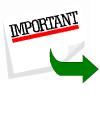 Year 12 VTAC very late applications – 6 November to 4 December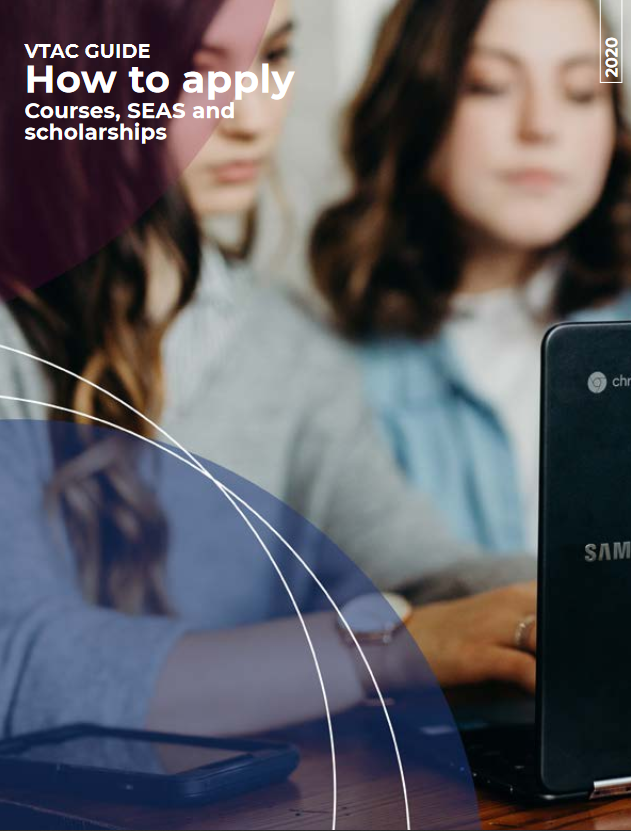  Experience Speaker Series 2020
Torrens University invites students and parents to its exclusive annual Speaker Series.  A great mix of industry experts and star guests will cover topics as diverse as mental health awareness, the role of sport in communities, the rise of sustainable fashion and the path to recovery for Australia’s tourism industry.  The series will run from Thursday 5 November – Thursday 10 December 2020.  
For more information, and to register, visit Torrens University Speaker Series 2020 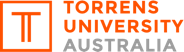  Low Income Healthcare Card for Australian Students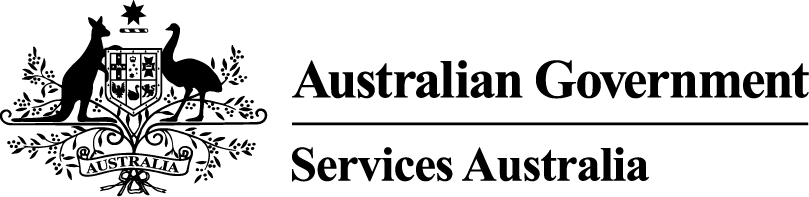 Once you have finished school you are no longer a student and you may be eligible for a Low Income Health Care Card.  This card gives access to a range of concessions, not only on some health care items but also on a range of other goods and services if you are on a low income.  
In particular, some TAFE and other short courses offer discounts for cardholders.You may also be eligible for public transport concessions (note that if you are studying interstate you are not eligible for public transport concessions in Victoria).Eligibility for a Low Income Health Care Card is based on YOUR income over the previous 8 weeks.  As long as your income is less than $4,568 over that period (or $571 per week) you should qualify.  You will maintain the Low Income Health Care Card as long as your income does not exceed $5,710 (or $713.75 per week) in any 8 week period.It is highly recommended that all graduating Year 12 students consider applying for this card once the exams are over.  Visit Low Income Healthcare Card and find out more. News from Monash University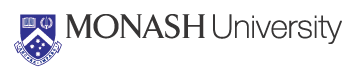 New Way to Explore EngineeringThe Engineering Faculty has created a one-stop shop for key information about the different areas of engineering on new specialisation pages.  Each area of engineering has a dedicated page providing a clear description of the specialisation, what is studied, career outcomes, student stories, links to video presentations, course maps, details of student experience programs and more.  Browse Engineering SpecialisationsNew Biomedical Engineering SpecialisationMonash is excited to introduce the new Biomedical Engineering specialisation to its Bachelor of Engineering (Honours).  This specialisation is designed to equip students with the design and problem-solving skills of engineering, together with medical and biological sciences, in order to improve healthcare diagnosis, monitoring, therapy, and the creation of new medical instruments and devices.  The VTAC Code is 2800328811 (CSP) and 2800328813 (International students).  More information will be available on the Monash website in the coming weeks.New Majors in Business and Commerce DegreesMonash Business School has added two new majors in the Bachelor of Business and one additional major in the Bachelor of Commerce.  Business Studies and Financial Econometrics have been added to the Bachelor of Business.  There is also been a change to the Business Statistics major which has been renamed Business Analytics and Statistics to better reflect its content.  The Bachelor of Commerce will have one new major added, Mathematical Foundations of EconometricsNew double degree — Bachelor of Global Studies and Bachelor of ITBachelor of Global Studies aims to create leaders who will tackle our global challenges and create social change.  Students will apply learning in practical and professional ‘real life’ contexts and take part in a core overseas study trip.  The highly practical Bachelor of IT will teach students to use IT effectively and to develop and manage IT-based systems.  Topics include computer networks and security.  Eligible students may apply for the industry-based learning (IBL) placement program.  The VTAC Code 2800311871 (CSP) and 2800311873 (International students).  Find out more, including the majors offered in each degree, at Global Studies and Information Technology.  New major — European LanguagesFrom 2021, students who wish to study languages such as French, German, Italian and Spanish, and Latin American studies, will be taught under a new major titled 'European languages', giving language studies a global context.  The language units, introductory through to proficient, will continue to be offered and there will be shared units which will provide a European and global focus and stronger intercultural literacy.  Students wishing to take two languages can choose the extended major, and should also be mindful that a language entry level test will still be required.  Browse European Languages.     Tuckwell Scholarship for 2022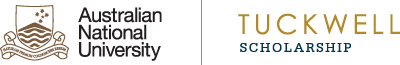 Australian National University (ANU) launched the Tuckwell Scholarship Program in 2013.   The Tuckwell Scholarship Program at the ANU is the most transformational undergraduate scholarship program in Australia.  A Tuckwell is not just about a students’ intellect.  It is also about their desire and determination to use their natural abilities to realise their full potential so that they can make a difference in the world.  All up one could say, this is no ordinary scholarship!  So, Tuckwell Scholar students will receive:
$22,200 per annum (2020 rate) (increasing with inflation) for each year of the length of their undergraduate degree, to cover on-campus residential costs, books and general living expensespriority access guaranteed to ANU-approved student accommodationan annual allowance of up to $2,000 to assist with their move to Canberra and to support two annual return journeys (e.g. airfares) between their home and the University for each year of their degree. The allowance will be dependent on the proximity of their family home to ANU.an allowance to help cover the transport costs for your parents to attend Commencement Weekend at the start of the program, andan ANU Sports Centre membership for the length of their degree.Scholarships are awarded based on four criteria:
academic potential and achievements to date;other significant achievements to date, of any type;demonstration of the Attributes of a Tuckwell Scholar; anda desire to eventually give back to Australia.Applying for a Tuckwell Scholarship is a three-stage process which commences with an initial application from yourself and a recommendation from a schoolteacher.  
Applications will begin in March 2021.  
For more information about the Tuckwell Scholarship Program visit Tuckwell Scholarship.